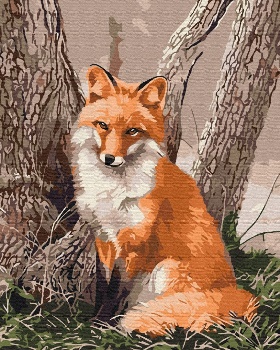 3. B	 TÝDENNÍ PLÁN13. týden	(27. 11. – 1. 12. 2023)27. 11. ředitelské volno  3. 12. vánoční trh 14:30 – 17:00PŘEDMĚTCO BUDEME UČIT?JAK SE MI DAŘÍ?JAK ZPRACOVÁVÁME?ČESKÝ JAZYKuč. str. 42Vyjmenovaná slova po B.Utvořím s VS výstižné věty.Seznamuji se s pamětnou řadou VS po B. Rozlišuji homonyma.ČESKÝ JAZYKPS - bílá vyjmenovaná slova str. 4 - 6Vyjmenovaná slova po B.Utvořím s VS výstižné věty.Seznamuji se s pamětnou řadou VS po B. Rozlišuji homonyma.PS (bílý) – naučit se nazpaměť báseň str. 5Test – slovosled ve větě, slovní druhy, druhy vět, větný vzorec, rozlišení věty jednoduché a souvětí, stavba slova (předpona, kořen, příponovou část).ČTENÍ,        PSANÍuč. str. 36 - 39Dokážu číst se správnou intonací.Odpovím na otázky k textu.ČTENÍ,        PSANÍPsaníMATEMATIKAuč. str. 32 - 33 Pracuji ve čtvercové síti.Manipuluji s geometrickými útvary ve čtvercové síti. Umím indické násobení a písemné odčítání pod sebou. Pracuji s násobilkou 8.Umím zpaměti násobilku 1-7.Test – slovní úloha, indické násobení, písemné odčítání pod sebe, pavučiny, děda LesoňFialový početník – (vyber si 2 sloupečky)Bílý početník – (vyber si 2 sloupečky)PRVOUKAPS str. 29 - 31Moje rodinaRozliším širší příbuzenské vztahy v rodině.Pojmenuji základní povinnosti členů rodiny.Vím, jak se vhodně chovat k jednotlivým členům rodiny.  PS písemněV průběhu listopadu ústní zkoušení – orientace na mapě ANGLICKÝ JAZYKuč. str. 8 - 9PS str. 7Unit 1 - OutdoorsRozumím pokynům. Procvičuji novou slovní zásobu.Používám vazbu:Have you got…? Yes, I have. /No, I haven´t.I´ve got…She/he´s got..I can see …Vyjmenuji dny v týdnu, počasí.ZK: školní zásobu počasí (ústně)Dny v týdnu a počasí se učíme pouze ústně!Weather:sunny, snowing, windy, raining, foggy, cloudyInstructions:Open your book.    Close your book. Listen.                    Clap your hands. Look.                      Stamp your feet. Sing.                       Jump.Draw.                      Wave your arms.Run.                        Turn around. Touch. 